GUÍA DE ARTES VISUALES¿Qué necesito saber?Entonces:Crear es: realizar un dibujo, mediante la observación de imágenes y utilizando diversos materiales.¿Qué son los Mosaicos?El Mosaico es una técnica artística, que con fines decorativos, se efectúa combinandodiferentes elementos, con el fin de formar una figura o paisaje.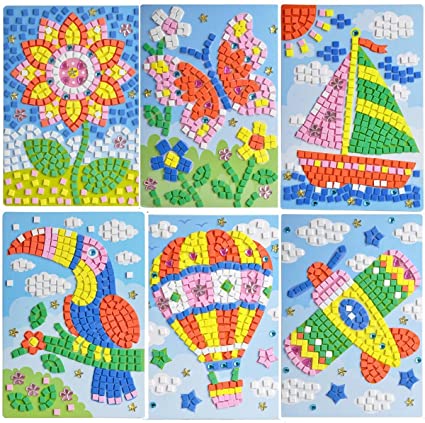 Un Mosaico es una obra elaborada con diferentes formas y colores.Ejemplos de Mosaicos: 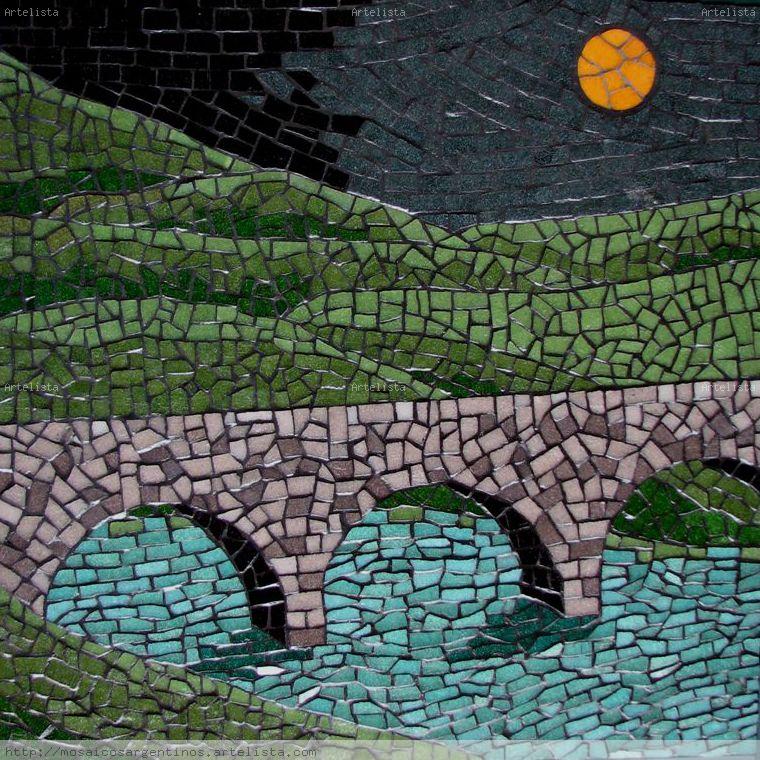 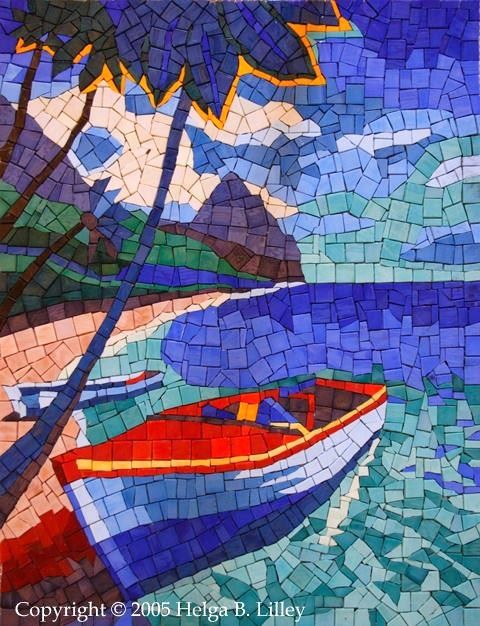 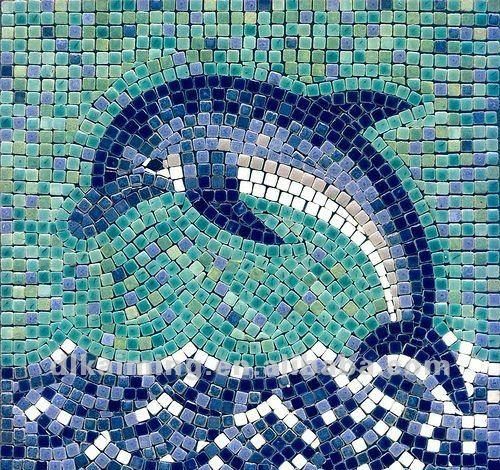 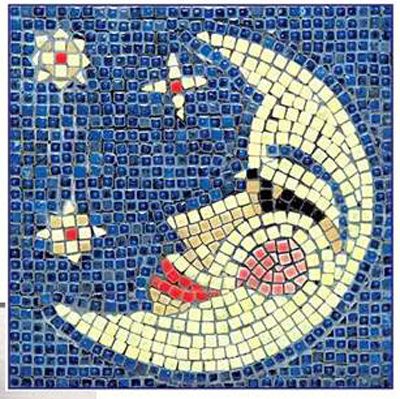 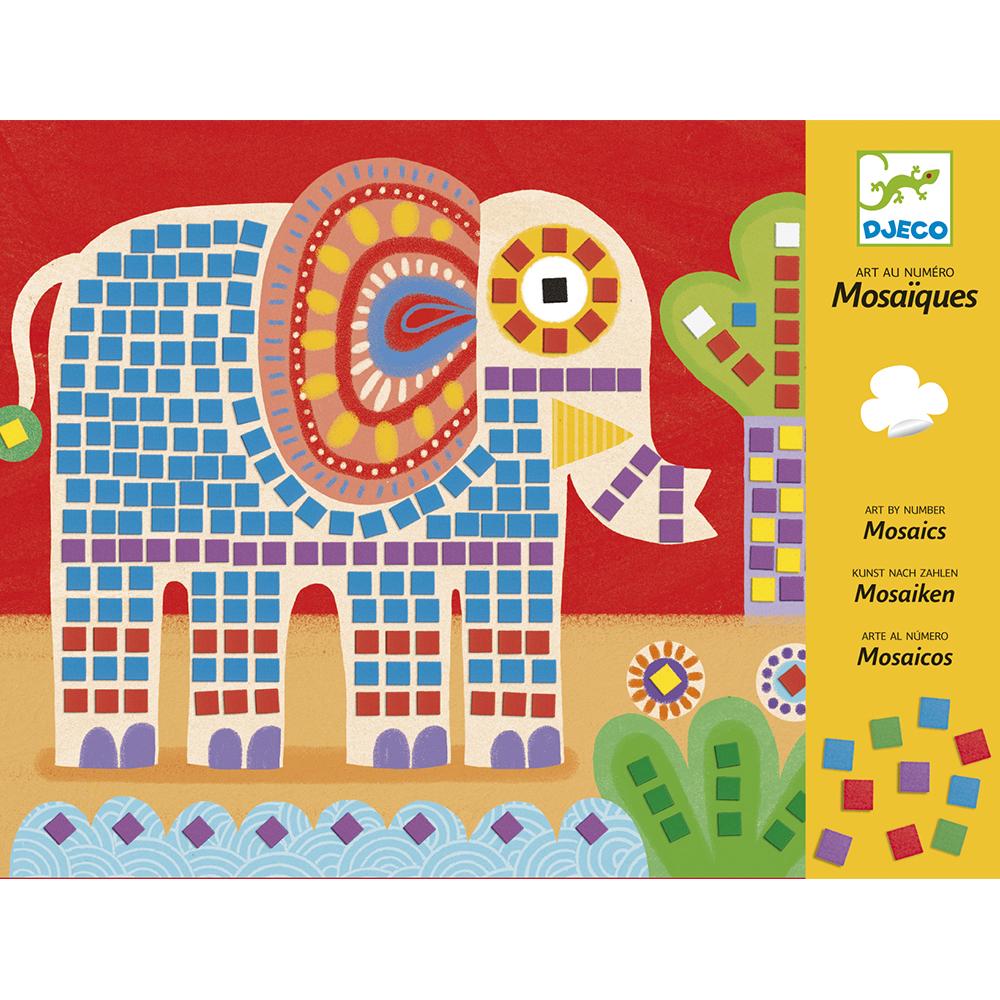 Actividad: Debes seguir los pasos para realizar tu trabajo:Elige una de las imágenes que están al término de la guía.Recorta figuras geométricas de papel lustre (cuadrados, círculos, rectángulos, triángulos, pentágonos, hexágonos, etc) de distintos colores, como rojo, amarillo, azul, verde, morado, café, negro, blanco, celeste, etc.Decora la imagen seleccionada utilizando las figuras geométricas de papel lustre que recortaste en el paso anterior. Para reflexionar¿Qué fue lo más difícil de este trabajo? ¿Por qué?________________________________________________________________________________________________________________________________________________________________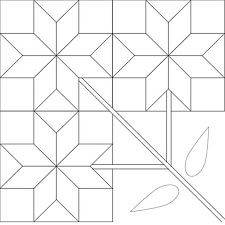 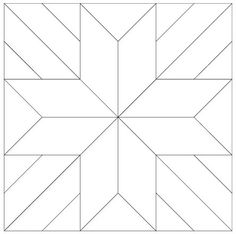 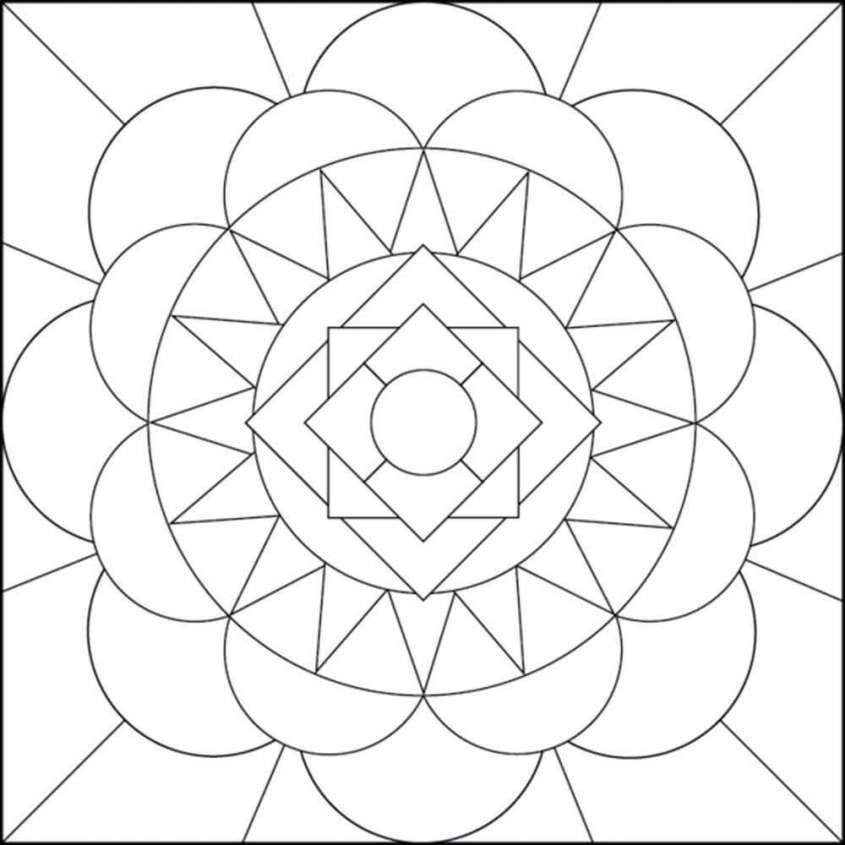 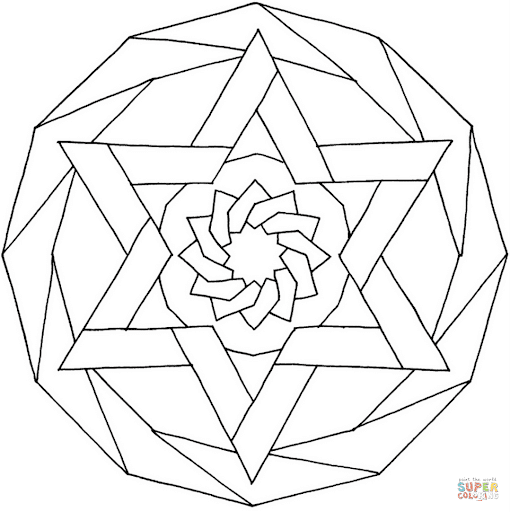 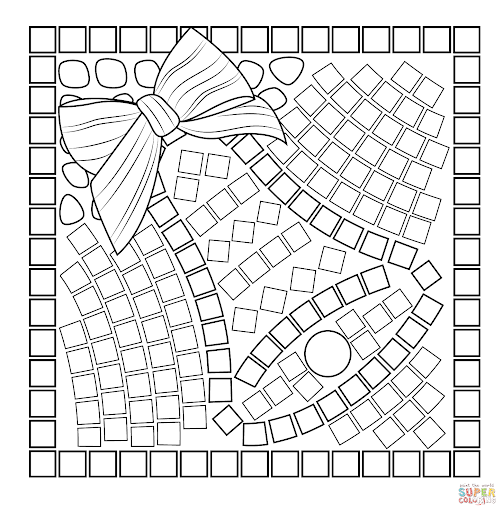 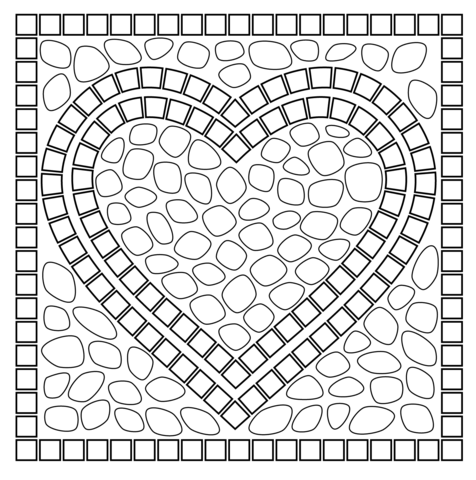 Nombre:Curso: 4°A   Fecha: semana N° 21¿QUÉ APRENDEREMOS?¿QUÉ APRENDEREMOS?¿QUÉ APRENDEREMOS?Objetivo (s): OA 1 Crear trabajos de arte con un propósito expresivo personal y basados en la observación del: -entorno natural: naturaleza y paisaje americano › entorno cultural: América y sus tradiciones (cultura precolombina, tradiciones y artesanía americana)-entorno artístico: arte precolombino y de movimientos artísticos como muralismo mexicano, naif y surrealismo en Chile, Latinoamérica y en el resto del mundo.Objetivo (s): OA 1 Crear trabajos de arte con un propósito expresivo personal y basados en la observación del: -entorno natural: naturaleza y paisaje americano › entorno cultural: América y sus tradiciones (cultura precolombina, tradiciones y artesanía americana)-entorno artístico: arte precolombino y de movimientos artísticos como muralismo mexicano, naif y surrealismo en Chile, Latinoamérica y en el resto del mundo.Objetivo (s): OA 1 Crear trabajos de arte con un propósito expresivo personal y basados en la observación del: -entorno natural: naturaleza y paisaje americano › entorno cultural: América y sus tradiciones (cultura precolombina, tradiciones y artesanía americana)-entorno artístico: arte precolombino y de movimientos artísticos como muralismo mexicano, naif y surrealismo en Chile, Latinoamérica y en el resto del mundo.Contenidos: “El Arte de los Mosaicos”Contenidos: “El Arte de los Mosaicos”Contenidos: “El Arte de los Mosaicos”Objetivo de la semana: Crean trabajos de arte de pintura y artesanía, basados en la observación de arte de mosaicos, observando imágenes de cada representación, eligiendo y realizando boceto a mano alzada, aplicando técnicas de pinturas con materiales seleccionados por ellos mismos.Objetivo de la semana: Crean trabajos de arte de pintura y artesanía, basados en la observación de arte de mosaicos, observando imágenes de cada representación, eligiendo y realizando boceto a mano alzada, aplicando técnicas de pinturas con materiales seleccionados por ellos mismos.Objetivo de la semana: Crean trabajos de arte de pintura y artesanía, basados en la observación de arte de mosaicos, observando imágenes de cada representación, eligiendo y realizando boceto a mano alzada, aplicando técnicas de pinturas con materiales seleccionados por ellos mismos.Habilidad: CrearHabilidad: CrearHabilidad: Crear¿Cómo lo hiciste?¿Cómo lo hiciste?¿Cómo lo hiciste?Muy bien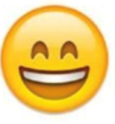 Bien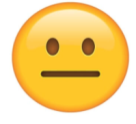 Puedo mejorar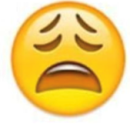 